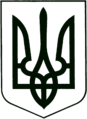 УКРАЇНА
МОГИЛІВ-ПОДІЛЬСЬКА МІСЬКА РАДА
ВІННИЦЬКОЇ ОБЛАСТІВИКОНАВЧИЙ КОМІТЕТ                                                           РІШЕННЯ №192Від 29.06.2023р.                                              м. Могилів-ПодільськийПро надання дозволу на приєднання до газорозподільної системи            Керуючись ст. 52 Закону України «Про місцеве самоврядування в Україні», відповідно до постанови Національної комісії, що здійснює державне регулювання у сфері енергетики від 30.09.2015 року №2494 «Про затвердження Кодексу газорозподільних систем», розглянувши заяву про надання дозволу на приєднання до мережі газопостачання, -виконком міської ради ВИРІШИВ:1. Надати дозвіл гр. __________________на приєднання квартири №__, буд. №___ по проспекту _____________ у м. Могилеві -  Подільському до існуючої мережі газопостачання.2. Громадянці ___________________:2.1. Звернутися із заявою про приєднання до оператора газорозподільної системи (далі - Оператор ГРМ) (місце розташування оператора ГРМ: м. Могилів-Подільський, вул. Шаргородська, 110).2.2. До початку проектних робіт зібрати необхідні вихідні дані на газопостачання та погодження, які передбачені чинним законодавством та нормативними документами.2.3. На підставі вихідних даних для проектування на приєднання до газових мереж, замовити розроблення проекту газопостачання та будівництво і введення в експлуатацію газових мереж.2.4. Проект та його кошторисну частину погодити з Оператором ГРМ.	2.5. Замовити проектно-кошторисну документацію на встановлення індивідуального опалення в квартирі у суб’єкта господарювання, який відповідно до законодавства має право виконувати такі роботи.	2.6. Укласти угоду із суб’єктом господарювання, який відповідно до законодавства має право здійснювати монтаж газового (електричного) обладнання, відповідно до проекту та вимог ДБН.	2.7. Заборонити проводити самостійно установку, перестановку, ремонт, заміну газових приладів.3. Контроль за виконанням даного рішення покласти на першого заступника міського голови Безмещука П.О..Міський голова 						 Геннадій ГЛУХМАНЮК